H O T Ă R Â R E A  Nr. 61din  28 august 2014privind  aprobarea contului de execuție al  Bugetului Consiliului Local al Municipiului Dej  la data de 30 iunie 2014Consiliul local al Municipiului Dej, întrunit în ședința ordinară din data de 28 august 2014,Având în vedere proiectul de hotărâre, prezentat din iniţiativa primarului Municipiului Dej, întocmit în baza Raportului Nr. 15.504 din 21 august 2014, al Direcţiei Economice din cadrul Primăriei Municipiului Dej, prin care se propune spre aprobare contul de execuție al bugetului de venituri şi cheltuieli al Consiliului Local al Municipiului Dej la data de 30 iunie 2014, proiect avizat favorabil în şedinţa de lucru a comisiei economice din data de 28 august 2014;În conformitate cu prevederile ‘art. 49’, alin. (12) din Legea Nr. 273/2006 – lege privind finanţele publice locale, cu modificările și completările ulterioare.Ţinând cont de prevederile ‘art. 36’, alin. (2), lit. b),  alin. (4),  lit. a) şi ‘art. 45’, alin. (2), lit. a) din  Legea Nr. 215/2001 privind administrația publică locală, republicată, cu modificările și completările ulterioare,H O T Ă R Ă Ş T E:Art. 1.  Aprobă  contul de execuție la data de 30 iunie 2014 al Municipiului  Dej pe anul 2014  în următoarea structură:La partea de venituriPrevederi bugetare anuale                                    66.215.120,00 leiPrevederi bugetare trimestriale                              40.104.410,00 leiÎncasări realizate                                                  34.446.628,00 leiSecțiunea de funcționarePrevederi bugetare anuale                                     52.208.910,00 leiPrevederi bugetare trimestriale                               31.471.720,00 leiÎncasări realizate                                                   26.556.555,00 leiSecțiunea de dezvoltarePrevederi bugetare anuale                                       14.006.210,00 leiPrevederi bugetare trimestriale                                   8.632.690,00 leiÎncasări realizate                                                       7.890.073,00 leiLa partea de cheltuieliCredite bugetare anuale                                           69.240.530,00 leiCredite bugetare trimestriale                                    43.129.820,00 leiPlăți efectuate                                                         33.832.279,00 leiA. Secțiunea de funcționareCredite bugetare anuale                                           52.208.910,00 leiCredite bugetare trimestriale                                    31.471.720,00 leiPlăți efectuate                                                         25.978.286,00 lei Secțiunea de dezvoltareCredite bugetare anuale                                           17.031.620,00 leiCredite bugetare trimestriale                                     11.658.100,00 leiPlăți efectuate                                                            7.853.991,00 lei                                                     Art. 2.-Cu ducerea la îndeplinire a prevederilor prezentei hotărâri se încredințează Direcția Economică, Direcția Tehnică, serviciile și compartimentele din cadrul Primăriei Municipiului Dej.Preşedinte de şedinţă,Varga Lorand - IuliuNr. consilieri în funcţie -  19						Nr. consilieri prezenţi   -  16  Nr. voturi pentru	   -  16	Nr. voturi împotrivă	   -   	Abţineri	               -  			        Contrasemnează							             Secretar,						                                                                    Covaciu Andron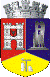 ROMÂNIAJUDEŢUL CLUJCONSILIUL LOCAL AL MUNICIPIULUI DEJStr. 1 Mai nr. 2, Tel.: 0264/211790*, Fax 0264/223260, E-mail: primaria@dej.ro